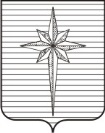 Дума ЗАТО ЗвёздныйРЕШЕНИЕ00.00.2021											         № 000О внесении изменений в Регламент Думы городского округа закрытое административно-территориальное образование Звёздный, принятый решением Думы ЗАТО Звёздный от 23.11.2010 № 87В соответствии с Федеральным законом от 06.10.2003 № 131-ФЗ «Об общих принципах организации местного самоуправления в Российской Федерации», на основании статьи 25 Устава ЗАТО Звёздный Пермского краяДума ЗАТО Звёздный РЕШИЛА:1. Внести в Регламент Думы городского округа закрытое административно-территориальное образование Звёздный, принятый решением Думы ЗАТО Звёздный от 23.11.2010 № 87 (в редакции решений Думы ЗАТО Звёздный от 24.02.2015 № 16, от 19.12.2019 № 32, от 16.04.2020 № 69, от 22.10.2020 № 106), следующие изменения:1) дополнить статьей 16.1 следующего содержания:«Статья 16.1. Депутатский запрос1. Депутат, депутатская группа вправе внести на рассмотрение Думы письменное обращение к руководителям государственных органов, органов местного самоуправления, предприятий, организаций и объединений, в государственных, муниципальных и общественных интересах.2. Основаниями для внесения данного обращения являются письменные или устные обращения избирателей, организаций независимо от организационно-правовой формы деятельности, личная инициатива депутата или группы депутатов по вопросам местного значения.3. Письменное обращение депутата, депутатской группы вручается председателю Думы до начала заседания или непосредственно на заседании Думы. Обращение депутата, депутатской группы включается в повестку дня заседания и оглашается председателем Думы на заседании или доводится до сведения депутатов иным путем (текст раздается депутатам).4. Письменное обращение депутата, депутатской группы должно содержать следующие сведения:1) персональные данные должностного лица, которому адресовано письменное обращение;2) наименование «Депутатский запрос»;3) содержательную часть с указанием вопросов и фактов, в связи с которыми направляется депутатский запрос;4) предложения депутата, депутатской группы о мерах, необходимых для решения вопроса.5. По результатам рассмотрения вопроса о признании письменного обращения депутата, депутатской группы депутатским запросом, Думой принимается одно из следующих решений:1) о признании письменного обращения депутата, депутатской группы депутатским запросом;2) о направлении письменного обращения депутата, депутатской группы на доработку с целью получения дополнительной информации по отраженным в письменном обращении вопросам;3) о переносе рассмотрения письменного обращения на следующее заседание Думы в связи с отсутствием депутата (автора) на заседании Думы;4) об отказе в признании письменного обращения депутата, депутатской группы депутатским запросом.6. Признание обращения депутатским запросом осуществляется путем голосования.В случае, если большинство от установленной численности депутатов проголосовали «за», письменное обращение признается депутатским запросом, что отражается в отдельном решении Думы.7. Депутатский запрос, кроме сведений, указанных в части 4 данной статьи, должен содержать дополнительно:1) номер и дату решения Думы о признании письменного обращения депутата, депутатской группы депутатским запросом;2) подпись депутата, депутатской группы (всех входящих в неё депутатов) с расшифровкой фамилии и указанием номера избирательного округа.8. Депутатский запрос направляется адресату сопроводительным письмом за подписью председателя Думы.9. Должностное лицо, руководитель, к которому обращён депутатский запрос, обязан подготовить и направить ответ по существу депутатского запроса в письменной форме не позднее чем через 15 дней со дня получения депутатского запроса.При этом:1) если для подготовки ответа на депутатский запрос необходимо проведение проверки, изучение дополнительных материалов, ответ на депутатский запрос может быть дан не позднее 30 дней со дня поступления депутатского запроса. Должностное лицо, руководитель обязаны проинформировать Думу о причинах увеличения срока;2) в случае несоблюдения сроков подготовки ответа на депутатский запрос, либо отказа в его рассмотрении, должностное лицо, руководитель, в чей адрес направлен депутатский запрос, приглашается на заседание Думы для объяснения причин.10. При несоблюдении порядка рассмотрения депутатского запроса Дума вправе обратиться с жалобой на действия должностных лиц, в чей адрес направлен депутатский запрос, в органы прокуратуры, суд, к вышестоящим должностным лицам в соответствии с действующим законодательством.11. Письменный ответ на депутатский запрос оглашается председателем Думы на заседании Думы.12. После получения ответа на депутатский запрос председатель Думы на заседании Думы выясняет, удовлетворен(ы) ли ответом автор(ы) депутатского запроса.В том случае, если автор(ы) запроса не удовлетворен(ы) ответом на депутатский запрос или у него(них) возникло желание обменяться мнениями, то по ответу на его(их) депутатский запрос открываются прения.Выступающие депутаты могут выразить согласие с ответом на депутатский запрос, либо высказать неудовлетворённость ответом, свои возражения, внести предложения по устранению недостатков и т.д.При удовлетворении автора(ов) ответом на депутатский запрос данный факт отражается в решении Думы.При неудовлетворительном ответе в решении отмечаются недостатки в работе соответствующих органов и должностных лиц, выявленные в связи с запросом, даётся принципиальная оценка фактам, указания по устранению недостатков, определяются конкретные меры и устанавливаются сроки их исполнения, а также ответственные за исполнение лица. Данное решение ставится на контроль Думы.»;2) часть 1 статьи 19.1 изложить в следующей редакции:«1. Заочное голосование может осуществляться через мобильное приложение «Единый виртуальный кабинет депутата Пермского края» с функцией дистанционного голосования (ЕВКД) либо посредством листа заочного голосования.Решение о порядке заочного голосования принимается Думой большинством голосов от числа депутатов Думы, присутствующих на заседании Думы, и оформляется соответствующей записью в протоколе заседания Думы.Лист заочного голосования по каждому проекту решения Думы, внесённому на рассмотрение Думы, оформляется согласно приложению 1 к настоящему Регламенту и направляется с проектом решения Думы каждому депутату Думы любым доступным способом, в том числе посредством электронной связи.Депутат Думы в срок для голосования (срок, до которого принимаются листы заочного голосования) направляет заполненный лист заочного голосования в аппарат Думы любым доступным способом, в том числе посредством электронной связи.».2. Опубликовать настоящее решение установленным порядком в информационном бюллетене ЗАТО Звёздный «Вестник Звёздного».3. Настоящее решение вступает в силу после дня его официального опубликования.Глава ЗАТО Звёздный								       А.М. Швецов